1. razredi ( engleski jezik )6. tjedan nastave na daljinu ( 1.c razred - 20. - 24.4. )7. tjedan nastave na daljinu ( 1.a i 1. b razred - 27.4. - 1.5. ) sat -  Let's check! - ponavljanje    ( https://hr.izzi.digital/DOS/109/655.html ) - link ponoviti naučeno uz pomoć metalne mape - klikni i ponovi riječi, rečenice i izraze ( dio Let's revise! ) riješiti RB., str. 76./77. - podebljati riječi i rečenice te obojati sličice ( taj dio smo preskočili pa se malo vraćamo na njega da još malo utvrdimo i ponovimo UNIT 5 Colours  sat - The Letters Q W X Y ( appendix ) - obrada( https://hr.izzi.digital/DOS/109/197.html ) - link za početak porazgovarati o razlikama u našoj i engleskoj abecedi ( koja to slova imamo mi, a oni ne i obratno )u aplikaciji Izzi odmah na početku poslušati kako se koje slovo izgovara i ponoviti PLAN PLOČE: prepisati sve u bilježnicu kao s ploče i nacrtatiTHE LETTERS Q W X Y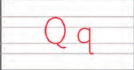 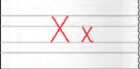 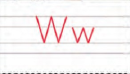 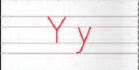     QUEEN		    BOX	     WINDOW	YELLOW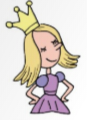 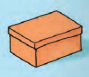 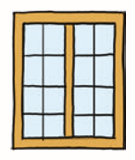 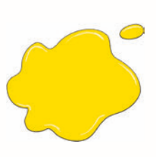 otvoriti udžbenik, str. 58. , slušati zvučni zapis APPENDIX, LETTERS Q, W, X , Y Track 60 i ponavljati za njimudžbenik, str. 59., poslušati zvučni zapis APPENDIX, LETTERS Q, W, X , Y  Track 61 te ponoviti rečenicu SIX SLEEPY CLOWNS AND A WHITE QUEEN IN A YELLOW LORRY i zatim riješiti 4.zadatak ( odgovoriti koliko ima q, w, x, y u toj rečenici ) te 5. zadatak  ( spojiti veliko i malo slovo ) radna bilježnica , str. 100./101.zadatak ( zaokružiti riječi koje sadrže određeno slovo koje se traži)  zadatak ( vježbaj slova tako što ćeš ispuniti crtovlja ) nakon svega još se malo poigrajte (aplikacija IZZI - dio Let’s play!) Eto dragi moji prvašići vrijedni….To je sve za ovaj tjedan… Na pregled mi šaljete SAMO sljedeće iz lekcije In a toy shop  ( RADNA BILJEŽNICA: 80. i 81.str.)  te crtež  iz BILJEŽNICE ( kutija s igračkama ) i ništa više  - ROK je do kraja tjedna ( i ajd nek bude subota  ) Pazite mi na sebe i budite dobri, zdravi i veseli….  Vaša teacher Jelena Pendeš